Caroline Wilkens zieht sich Ende März aus Gremium zurück/ - Aus familiären Gründen wird Caroline Wilkens, Vorständin Edeka Südwest, künftig kürzertreten und deshalb Ende dieses Monats nach über 30 Jahren Tätigkeit für den Edeka-Verbund das Unternehmen verlassen.„Wir bedauern die Entscheidung von Frau Wilkens sehr, respektieren diese jedoch. Für das Geleistete sowie für die sehr gute Zusammenarbeit bedanken wir uns und wünschen ihr für die Zukunft alles Gute“, so Uwe Kohler, Vorsitzender des Kuratoriums Edeka Südwest.Die 56-jährige Wirtschaftsprüferin und Steuerberaterin war insgesamt über 30 Jahre für den Edeka-Verbund tätig. Vorgesehen ist, dass Rainer Huber die Ressorts Controlling, Finanz- und Rechnungswesen, Immobilien, IT, Personal sowie Recht, die Frau Wilkens in den letzten Jahren verantwortete, künftig übernehmen wird.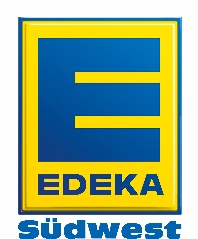 